Jadłospis 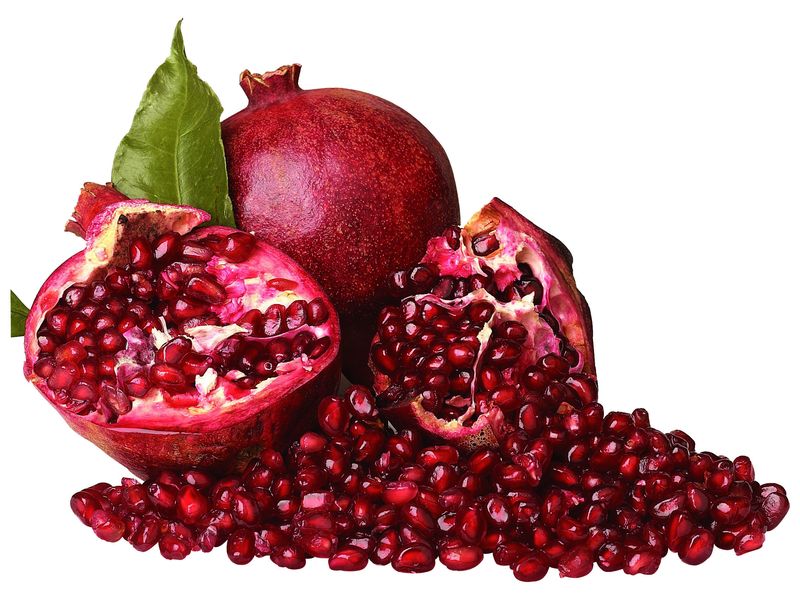 Tydzień 22.10-26.10.2018r. Dni/ PosiłkiŚniadanieObiadPodwieczorekPoniedziałekI ŚniadanieKanapka chleba żytniego z masłem, polędwicą sopocką i serkiem naturalnym Capressi Rzodkiewka jako dodatekHerbata lub KakaoAlergeny: 1, 7II ŚniadanieBanan, jabłkoOrzechy włoskieZupa pomidorowa z kaszą jaglanąPanierowany filet z kurczakaZiemniakiMizeriaKompotAlergeny: 1, 3, 7, 9Galaretka WtorekI  ŚniadanieKanapka chleba zwykłego z masłem, serkiem almette lub filetem z kurczakaOgórek zielony jako dodatekHerbata lub mlekoAlergeny: 1, 7II ŚniadanieŚwieży sok marchew- banan- jabłkoJabłko, winogronaRosółBurgery z indykaZiołowe frytkiSałata zielona z jogurtem naturalnymKompotAlergeny: 1, 3, 7, 9Ciasto marchewkowe własnego wypiekuInka na mlekuAlergeny: 1, 3, 7, 8ŚrodaI ŚniadanieKanapka chleba zwykłego z masłem, kiełbaski drobiowe, ketchupOgórek kwaszony jako dodatekHerbata lub Inka na mlekuAlergeny: 1, 6, 7, 8II ŚniadanieKiwi, jabłkoSuszona żurawinaZupa fasolowaRacuchy z owocamiSos truskawkowyKompotAlergeny:  1, 3, 7, 9Owocowy pucharek z jogurtem naturalnymAlergeny: 7CzwartekI ŚniadanieChałka z masłem, miodem  lub konfiturą truskawkowąPłatki kukurydziane lub mussli z bananemAlergeny: 1, 3, 7II ŚniadanieŚwieży sok z mandarynkiGruszka, pestki dyniKrem z cukinii z grzankamiRisotto z kurczakiemKompotAlergeny: 1, 7, 9Kanapka chleba żytniego z masłem, serem żółtym „Massdamer” i pomidoremAlergeny: 1, 3, 7PiątekI ŚniadanieKanapka chleba zwykłego z masłem, pastą jajeczną lub kiełbasą żytniąPomidor jako dodatekHerbata lub Kakao Alergeny: 1, 3, 7II ŚniadanieGrejpfrut, jabłkoPestki dyniZupa ogórkowaPulpety rybneKasza gryczanaSałatkaKompot Alergeny: 1, 4, 7, 9Koktajl owocowy na maślance Alergeny: 7